AREA 3AREA CONVENTION & CONTESTSAPRIL 29, 30 & MAY 1, 2016FAIRPORT, NY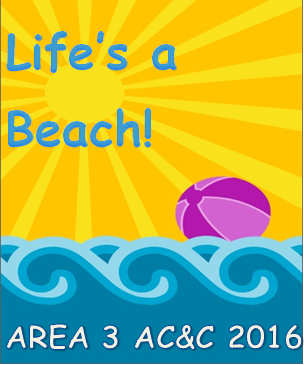 AREA 3’s ACCT [Area Convention & Contest Team]and Hostess Chapter, NIAGARA FRONTIER CHORD AUTHORITY,Welcome you toLIFE’S A BEACH!This 1st mailing provides Area 3 members with important information.  Please read fully for details:		*Page 2 = Hotel info & Housing form		*Page 3 = Contest info & AEP form		*Page 4 = TENTATIVE Weekend Schedule/Contestant Entry info		*Page 5 = Area Chorus/Quarus/Family info		*Page 6 = Hostess Chapter/MoonGlow info & Program AdsMore details will follow in the 2nd mailing in early April.  Questions?Please email BOTH General Co-Chairs Sue & Dorene at acct@area3harmony.orgHOTEL: Woodcliff Hotel & Spa, 199 Woodcliff Drive, Fairport, NY 14450Rooms cost $125.00 per night [single, double], $135.00 [triple or quad], +14% tax.  Suites are also available for $259-$360; the price depends on your choice of suite.  The Woodcliff will NOT accept individual reservations.Remember – It is VERY IMPORTANT for our Area 3 choruses to book 6th floor suites for Saturday evening, as the Hotel has promised this incentive to us for the benefit of Area 3 singing into the wee hours!!!  *The Woodcliff is including a complimentary Cheese, Cracker and Vegetable tray for up to 30 people for every suite booked!  To ensure 6th floor singing on Saturday night, we must book all the suites. *PLEASE, get your reservations in early!!!AC&C 2016 HOUSING FORMPlease complete & return both an email copy and mail a hard copy postmarked by MARCH 15, 2016 toDenise Michaelsen, 1669 Erie Station Road, Henrietta, NY  14467Room prices are all listed above.  Suites are available on a first-come, first-served basis, so please contact our ACCT Facilities Coordinator, Denise Michaelsen ASAP if you’d like one.  All rooms MUST be booked through Denise!  If you have questions, please email Denise at facilities@area3harmony.org.Choruses are to list all chorus members & return ONE Housing Form filled in using your computer ~ no handwritten forms please [can be very hard to read].New York state choruses can submit a ST-119 form [Denise can email that to your chorus Treasurer if needed] along with their room/housing form.  ALL rooms under the exempt status for that chorus need to be paid by a chorus credit card or cash.  If a chorus does not have a debit card attached to their checking account, a cashier’s check is recommended.  Chorus checks need to be pre-approved by the hotel if you are not providing a cashier’s check (individual payments will NOT get exempt status.)Each chapter/quartet contact must provide a contact email for questions.  A list of all occupants in each room is required; be sure to indicate any special needs.  The form allows for a chapter credit card so, if you are paying with your chapter’s credit card, only this card is needed to hold the reservation.  Individual cards will get imprinted at check in.Please, ALL reservations are to include the following information.  Thank you!  Name[s] for all occupants of each room, also include room type(single, double, trip/quad).  The hotel is a NON-SMOKING HOTEL.Credit card type to be used for payment, including number & expiration date
this is required only for the purpose of ‘holding’ the reservation.Arrival Date and Departure Date [check-in 3p.m., check-out by noon].CONTEST SITE:	 Honeoye Falls-Lima High School, 83 East Street, Honeoye Falls, NY 14472This year, our contest location is NEW, an approximate 20-minute drive from the Woodcliff Hotel & Spa.  We tentatively plan to have the choruses & quartets assigned to their own classroom for dressing/rehearsal and, tentatively evaluations will be held at the school.  Any changes will be advised in the next mailing and/or at the contestant briefing. AC&C 2016 REGISTRATION [AEP] FORMPlease complete & return an email copy and also mail the hard copy postmarked by MARCH 15, 2016 toMichelle Buckenmeyer, 59 Autumn Chapel Way, Rochester, NY 14624Email parliamentarian@area3harmony.org	Full AEP for AC&C 2016 is $68.00 USD/CAD	Non-Performing AEP costs $58.00 USD/CAD	Youth AEP will cost $62.00 USD/CAD [again covered by STEVE HEGADORN GRANT]***** These AEP prices include the Judges Equalization Assessment from Harmony, Inc. *****[AEPs also include the $25 Saturday evening MoonGlow dinner; this price remains unchanged from last year!  ]General Admission tickets can be purchased by Area 3 members that are not performing, family members, friends, guests, or any out-of-Area members of Harmony, Inc. for $10.00 per event [$5.00 for Youth/Student guests].  *AEPs are transferable, not refundable.All choruses must complete this form whether competing or not.  If you are attending, please be certain all names are spelled correctly so that AEP badges will be accurate.  Complete the form, typing the names in alphabetical order for each member attending, and list the appropriate EP price.  Also include any known guest names and money for any tickets being purchased [$10 USD/CAD] or dinners [$25 USD/CAD].** Note:  This helps our Hostess Chapter keep guests seated with the chorus that they register with. **Please return the Registration Form as a Microsoft Word file.  This way, the names and chorus/quartet you are associated with are submitted accurately, and they will be printed on the AEPs exactly as entered on the form!Mail a copy of the form with ONE CHECK as payment, all fees included, to Michelle.  All choruses/members are highly encouraged to return their paid AEP Registration Forms as soon as possible!! *NOTE:  Reminder, receipt order of AEP/Registration determines priority MoonGlow seating!*MAKE CHECK PAYABLE TO: Area 3 Harmony, Inc.Mail envelope to:  MICHELLE BUCKENMEYER, 59 Autumn Chapel Way, Rochester, NY 14624AC&C GENERAL CONTESTANT INFORMATION: It's time for all contestants [chorus & quartets] to complete and send in their Contest Entry Forms.  Please download the forms from the Harmony, Inc. website Members Only section, and complete and send with the correct entry fee to the Executive Secretary. The mailing address is on Page 2 of the form.  A copy of the Contest Entry form is sent electronically by the Executive Secretary to Melanie Menzies, Area Contest and Judging Chair (ACJC), in order to complete the draws for order of appearance.Contest Entry forms must be postmarked no later than February 29, 2016, in order to be a part of the initial draw for the Order of Appearance for either the Quartet or Chorus Contest.  If you miss this date, a late fee will be assessed and you will sing first in the applicable contest.  In order to compete, your late entry must be postmarked no later than March 30, 2016.It is also time again for Quartets to send in their Registration/Renewal form and fee. Please remember that Quartets must be registered with the Executive Secretary in order to compete.  All forms are on the Harmony Inc. website (www.harmonyinc.org) under the Members Only section. PLEASE READ AND COMPLETE THE FORMS CAREFULLY BEFORE SUBMITTING.The Judging Panel will be announced in March. This information will be posted on the Area 3 website and included in the 2nd mailing.  If you have any questions with regard to either the Chorus or Quartet contest, please contact ACJC Melanie Menzies at acjc@area3harmony.orgCONTEST STAGE INFORMATION:As Honeoye Falls is a new venue for our AC&C this year, Contest Site details will be provided and updated on the Area website when they become available.NOTE:  This is a TENTATIVE SCHEDULE ONLY.  The Chairman of Judges (COJ) will give the FINAL approval late April 2016.  AGAIN – these times and locations are NOT final!!  AREA 3 CHORUS: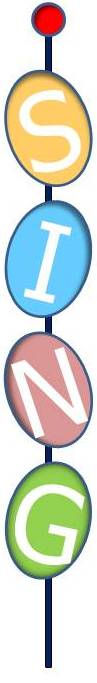 Katie Taylor is leading our 2016 Area 3 Chorus in song at this year’s AC&C, as the director from Northern Blend Chorus, our current Area 3 Champions and International Bronze Medalist Chorus!  The song is “Harmony,” arranged by David Wright.Traditionally, the Area Chorus has been made up of four singers from each chapter but has not always been limited to that.  In addition, with NO HELP DAY, the normal plan to have a rehearsal of this song scheduled at HELP DAY is not possible.  We will continue with our annual AC&C Saturday morning rehearsal.  If you are able to be in the Area 3 Chorus, PLEASE be certain to do your part by LEARNING the song.  Susan Berardi will be in charge of sending out the music and learning tracks to chorus Presidents for distribution.Remember that all Area 3 Associate members in good standing are also invited to sing in the Area 3 Chorus!AREA 3 QUARUS:Our Area 3 Quarus Director for 2016 is Ron Mason and the song the Quarus will be singing is, “Happy Together.”  Sheet music and learning tracks will be available to registered quartets soon, once you decide that your quartet can learn this song and be with us for the rehearsal and performance at AC&C.  For music and tracks, please email Lenore at quartets@area3harmony.org.As you already know, with NO HELP DAY, our only planned rehearsal for the Area 3 Quarus will continue as our annual AC&C Friday afternoon hotel rehearsal in order to have as much time together as possible before our actual stage performance.AREA 3 FAMILY CHORUS:This is an invitation to all Area 3 singers who fall within the FAMILY category to please participate in our Family Chorus at AC&C 2016!  We certainly don’t want to miss anyone who is eligible to enjoy this experience and encourage all members who have a mother, mother-in-law, daughter, daughter-in-law, sister, sister-in-law, aunt, cousin, etc. that sings in Area 3 – even an associate member, to please join us!  It is a very enjoyable and rewarding experience.Please indicate your interest in participating by emailing the Area Director at area3director@harmonyinc.org and she will send you the music and tracks.  We’ll continue with our annual AC&C Friday afternoon rehearsal so that we may have some time together prior to our performance as there is NO HELP DAY.-AC&C 2016 Hostess Chapter Niagara Frontier Chord AuthorityWelcomes you to “LIFE’S A BEACH!!”Just picture it…warm sunshine, sand between your toes, waves gently lapping the shoreline.  While we can’t promise you actual sun and surf, with a bit of imagination, we’ll take you there!  Pack your favorite beach party attire.  Will you be wearing your baggies?  Huarache sandals too?  Bushy, bushy blond hairdos?  It’s all up to you! Catch a wave on over to the Hospitality Room, where the NFCA Cabana will be filled with seaside treasures and treats!  You just might find a special something to complete your beach party outfit!  Be sure to pick up a few raffle tickets for the beach necessities totes – proceeds to benefit Area 3 Youth Initiatives.  Then on Saturday night, “Hang 10” and ride your board on over to the Burgundy Basin for the MoonGlow Beach Party - grass skirt, board shorts, and beach blankets optional!!  Beachside barbeque will be on the menu, [menu will be in 2nd mailing] and Beach Boys tunes playing in our heads!Dude!  It will be totally gnarly!  How do we know?  Because “Life’s a Beach”! Reminder -- For the MoonGlow, other than the normal pre-determined awards being presented, only the following will be part of our Saturday evening annual Area 3 AC&C MoonGlow program:ALL Choruses -- will perform one song [unless an exception is requested]Area 3 Current Quartet Champions -- will perform one songAny Reigning Queens and/or International Chorus Champions -- will perform one songJudges -- will perform one song [unless they do not wish to do so]PROGRAM ADS:  We are again offering quartets & choruses the availability to purchase PROGRAM ADS.  Mailboxes for cards and best intentions were eliminated, and the AC&C Hostess Chapter is unable to seek ads for the program as they aren’t hosting in their own city.  Therefore, choruses and quartets may wish to send congratulations or good luck wishes to contestants in a program ad!  If you would like to do so, please send the ad copy to our Area Publicity Coordinator, Cait Schadock, at pr@area3harmony.org by MARCH 15th- NO LATER!  Please have your email subject line read: ACC2016 PROGRAM AD!  Any questions, ask Cait! Program AD Costs:	$15.00 – ¼ page	$25.00 – ½ page	$50.00 – full page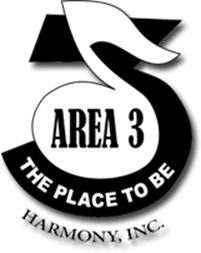 “TENTATIVE” WEEKEND SCHEDULE AC&C April 29, 30 & May 1, 2016“TENTATIVE” WEEKEND SCHEDULE AC&C April 29, 30 & May 1, 2016“TENTATIVE” WEEKEND SCHEDULE AC&C April 29, 30 & May 1, 2016“TENTATIVE” WEEKEND SCHEDULE AC&C April 29, 30 & May 1, 2016DATETIMESCHEDULEROOM/FACILITYFriday, April 29Noon – 3PMContest site set-upSchool Auditorium3PM - 4:30 PMRegistrationTBA12 noon – 4 PMHospitalityHotel1:30 PM – 2PMArea Quarus RehearsalHotel2PM – 2:30 PMFamily Chorus RehearsalHotel3PM – 3:30 PMContestant Judges BriefingSchool Auditorium3:30PM – 4PMQuartet on-stage viewing (no singing)School Auditorium5PM [This will NOT be earlier!]Quartet Contest:  Area Quarus, Awards & Qualifiers, 1st place sings School Auditorium7:30 PM – 8PMJudging Panel discussions School8PM – 11PMEvaluationsSchool ClassroomsSaturday, April 308AM -10AMRegistrationHotel8AM -10:30 AMHospitalityHotel9:30 AM – 10AMArea Chorus RehearsalSchool Auditorium10:30 AM – 11 AMChorus on-stage viewing (no singing)School AuditoriumNOON [This will NOT be earlier!]Chorus Contest: Area Chorus, Awards & Qualifiers, 1st place singsSchool Auditorium3PM - 5PMChorus EvaluationsSchool classrooms6:30 PM – 8PMDinnerBurgundy Basin8PM – 10:00PMMoonGlowBurgundy BasinSunday, May 19AM – NoonCraft classesHotel Meeting Rooms – TBA9AM – 10AMHospitalityHotel